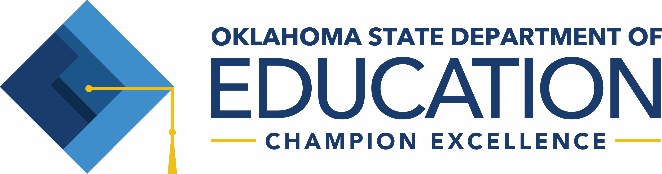 Alternative Education Evaluation RubricProgram Name: __________________________________________________Date of Visit: __________District (LEA): ____________________		Sending Schools: __________________________________________________	Total Points: ___ out of 123 pointsRating: __________(Noncompliant: 0-12 points, Minimally Complaint: 13-36 points, Effective: 37-84 points, Highly Effective: 85-123 points)Criteria Rated as Met or Not Met		Rating is 2 points for yes or zero points for no.Appropriate Program Design to Serve At-Risk Students 		Rating: __________ (Rating - Noncompliant: 0 points, Minimally Compliant: 1-6 points, Effective:  7-10 points, Highly Effective: 11-15 points)Notes:Faculty Selection	Rating: __________(Rating - Noncompliant: 0 points, Minimally Compliant: 1 point, Effective:  2 points, Highly Effective: 3 points) Notes:Intake and Screening		Rating: __________(Rating - Noncompliant: 0 points, Minimally Compliant: 1-5 points, Effective:  6-12 points, Highly Effective: 13-15 points) Notes:State and Local Collaboration		Rating: __________(Rating - Noncompliant: 0 points, Minimally Compliant: 1-2 points, Effective:  3-4 points, Highly Effective: 5-6 points) Notes: Graduation Plan	Rating: __________(Rating - Noncompliant: 0 points, Minimally Compliant: 1-4 points, Effective: 5-8 points, Highly Effective: 9-12 points) Notes: Individualized Instruction	Rating: __________(Rating - Noncompliant: 0 points, Minimally Compliant: 1-4 points, Effective:  5-8 points, Highly Effective: 9-12 points) Notes: Effective Instruction	Rating: __________(Rating - Noncompliant: 0 points, Minimally Compliant: 1-5 points, Effective:  6-8 points, Highly Effective: 9-12 points) Notes:Counseling and Social Services		Rating: __________(Rating - Noncompliant: 0 points, Minimally Compliant: 1-4 points, Effective:  5-8 points, Highly Effective: 9-12 points) Notes:Life Skills Instruction	Rating: __________(Rating - Noncompliant: 0 points, Minimally Compliant: 1-2 points, Effective:  3-4 points, Highly Effective: 5-6 points) Notes:Arts Education		Rating: __________(Rating - Noncompliant: 0 points, Minimally Compliant: 1 point, Effective:  2-4 points, Highly Effective: 5-9 points) Notes:Self-Evaluation		Rating: __________(Rating - Noncompliant: 0 points, Minimally Compliant: 1-2 points, Effective:  3-6 points, Highly Effective: 7-9 points) Notes:All Classes are Conducted by Certified TeachersYESNOCourses Meet Curricular StandardsYESNOClear and Measurable Goals and ObjectivesYESNOEffective Student/Teacher RatioYESNOBudgetYESNOStudent ParticipationYESNONoncompliant – 0 points eachMinimally Compliant – 1 point eachEffective – 2 points eachHighly Effective – 3 points eachThe program failed to meet the required minimum daily instructional time of 4 hours 12 minutes/5 days a week or 756 hours in a 180 day school calendar.The program served relatively low-risk students even though the district dropout rate continued to be high.The intervention was appropriately designed to serve the students who were at greatest risk of not completing high school for reasons other than a disability.Students at high-risk of dropping out and whose needs were not met by other district services were served (overage/underserved students).Alternative education students were not provided with standard services (ex. library access, school nutrition, transportation).Too many or too few students were served.The program served an appropriate number of students.Students, including re-engaged students (former dropouts), were actively recruited for participation in the program.The program was used in place of special education.The program was limited to credit recovery or remediation.The duration of the intervention was typically one or more semesters for the majority of students served.Facilities, instructional materials, and staffing levels supported program quality and demonstrated a reasonable contribution of local funds beyond the state allocation.The program design did not meet the needs of those most highly at-risk, as evidenced by high program dropout rate or a high district dropout rate.Special education students were over-represented or excluded in the program.The program was designed to provide differentiated services to students with a variety of needs and relates to the vision and mission of the program.Student success is central to the vision and mission of the program, which includes the development of effective and affective skills, social competencies, and career readiness skills.Fits the description of a virtual education program rather than an alternative education program.The program design did not meet the needs of those most highly at-risk, as evidenced by a high program dropout rate or a high district dropout rateThe program was designed to ensure substantial daily, personal interaction with teacher(s).Program promotes a safe and secure environment while developing the emotional and physical wellness of all students.Program resources were inadequate to implement the program as designed.Noncompliant – 0 points eachMinimally Compliant – 1 point eachEffective – 2 points eachHighly Effective – 3 points eachFaculty were assigned to the program because of availability or administrative convenience.Teachers were selected based on curriculum certification rather than on proven success with students at-risk of school failure.Faculty were selected on the basis of a record of successful work with at-risk students or personal and education factors that qualify them for work with at-risk students.Meets all criteria for Effective; in addition, staff worked to improve their understanding of the philosophy of alternative education programming, required criteria, and instructional approaches.Noncompliant – 0 points eachMinimally Compliant – 1 point eachEffective – 2 points eachHighly Effective – 3 points eachThere was no clearly targeted population identified for services.The targeted population is at little risk of dropping out or school failure.The targeted population is at significant risk of dropping out or school failure.The program recruited students at very high-risk of dropping out or school failure.No formal intake and screening process is in place.An appropriate intake and screening process is written, but it is often circumvented.Both traditional and alternative educators are included in the intake and screening process.Committee and individual intake and screenings were conducted.Students were placed on short-term basis for disciplinary reasons.Student intake is permitted only at the beginning of grading periods.Students may be asked to demonstrate responsibility as a part of the intake and screening process (responsibility steps, contracting, etc.).All students demonstrate responsibility as a part of the intake and screening process (responsibility steps, contracting, etc.).Most students have no real choice about attending the program.All referrals automatically accepted.A review of the students’ records is part of the intake and screening process.The program ensures that all records are complete prior to enrollment in the program.Students screened out because they are not likely to be a success in the program.The high proportion of special education students placed in the program requires review.Most students voluntarily enrolled in the program (legal assignments excluded).The program is accurately described as a “school of choice”.A change of placement meeting was not conducted for those special education students referred to the program.Students are screened out only when the program is not the best fit for the student.Noncompliant – 0 points eachMinimally Compliant – 1 point eachEffective – 2 points eachHighly Effective – 3 points eachNo collaboration with community agencies.Due to the location and/or time of the program, limited community partnerships were formed.Coordinates services across multiple organizations to meet student needs.Community services were considered integral to the success of the alternative program.No outreach to local or regional organizations.Limited effort to actively engage the students with community agencies, organizations, or individuals.Students engage in activities that provide benefit to the community.An active, community-based advisory group participates in the development, implementation and improvement of the program.Noncompliant – 0 points eachMinimally Compliant – 1 point eachEffective – 2 points eachHighly Effective – 3 points eachThere was no evidence that individual graduation plans were written.Graduation plans were limited to graduation checklists.Upon admission to the program, a graduation plan was designed with each student.Options for career tech, jobs, and/or concurrent enrollment were included in students’ graduation plans.Graduation plans were not regularly updated.The graduation rate of seniors is low, indicating that plan implementation was ineffective.Plan was updated throughout the year and reviewed with the student when each course was completed.Goals for behavior factors that impeded students’ success (ex. absences, drug issues, suspensions) were included in the plans or separate documents.Too few students make adequate progress toward graduation.A graduation plan was completed, then reviewed quarterly; however, it was limited to little more than a required graduation checklist.Students and teachers were engaged in the development, review, and revision of graduation plans and were cognizant of student status and progress toward graduation.Graduation plans extended beyond high school graduation and assisted students with successful transitions.The program did not afford students the opportunity to earn credits at an appropriate rate.Students made adequate progress toward graduation.Students made exceptional progress toward graduation.Noncompliant – 0 points eachMinimally Compliant – 1 point eachEffective – 2 points eachHighly Effective – 3 points eachThere was no differentiation in the instructional approaches of the alternative program and those used in the traditional school or computerized learning programs.There was little differentiation in the instructional approaches of the alternative program and those used in the traditional school or computerized learning programs.Instruction is differentiated utilizing a variety of methods.Individualized instruction includes learning activities and techniques that actively engage students.  Approaches may include textbooks, packaged courses, computer-assisted instruction, teacher-designed curriculum, hands-on activities, and project-based learning.No provisions were made for students who were able to earn credits at an accelerated rate.Students actively engaged in learning and making adequate progress toward graduation.Extends approaches to encompass a broad range of instructional options (experiential learning, extended technology, fine arts).Progress inadequately monitored and/or teacher rarely intervenes to increase productivity.Interactive (cooperative) learning opportunities are incorporated in the program.The program demonstrates an understanding and sensitivity to academic, behavioral, cultural, developmental, gender, and societal needs of the students.Opportunities for interactive (cooperative) learning among the students was limited.The program shows an understanding to academic, behavioral, cultural, developmental, gender, and societal needs of the students. The program actively promotes student engagement and affords students with the opportunity to have a role in shaping the learning environment to facilitate feelings of connectedness.Noncompliant – 0 points eachMinimally Compliant – 1 point eachEffective – 2 points eachHighly Effective – 3 points eachThe pace of credit acquisition at such a level as to bring the curricular rigor into question.The program lacks adequate rigor; this may be indicated by student scores on state assessments.The curriculum has the appropriate rigor and is matched to the needs of learners.Students demonstrated exceptional academic progress and/or exceptional improvement on key variables (GPA, attendance, suspensions, test scores, courses completed).Students demonstrated inadequate academic progress and/or improvement on key variables.Students demonstrated marginal academic progress and/or improvement on key variables.Students demonstrated satisfactory academic progress and/or exceptional improvement on key variables.Teachers and other program staff made exceptional efforts to maximize academic success.No teacher available during a significant portion of instructional time.Although teacher(s) were available to answer questions, students were expected to learn on their own.Teachers and other program staff worked to ensure academic success.Increasing teacher and staff capacity through training to ensure the use of research-based strategies that align with the needs of the program student population is used strategically in the program.There is little difference in the instructional approaches used in the alternative and traditional programs.Teacher(s) lack the content knowledge to provide effective instruction in one or more areas.A variety of professional development approaches, including technology, to accomplish the goals of improving instruction and increasing student achievement are used in the program.Community partners are utilized when integrating life skills, soft skills, college and career readiness, and service learning into the program.The instructional approach is different than that used in the traditional school, but students do not respond to it positively.Noncompliant – 0 points eachMinimally Compliant – 1 point eachEffective – 2 points eachHighly Effective – 3 points eachNo counseling services provided.Counseling services not available to all students equally.Group and/or individual counseling sessions were readily available to all students every 2 weeks and include discussion on possible next steps after graduation.A broad range of weekly group and individual counseling services were provided that encompass academic, career, and social/emotional well-being.Counseling services provided on an “as needed” basis.Counseling services too infrequent to be effective.Certified/licensed counselors routinely scheduled sessions that encompass academic, career, and social/emotional well-being.Additional counseling and social services features were evident (ex. home visits, parental trainings, wide range of topics addressed).The program lacked resources to provide counseling services, but regular guidance sessions were provided to students.Social services were arranged to meet students’ academic, mental, health, and/or family needs.Students understand the relationship between success in school and transition to their next steps.The program had contracted for counseling service but contract was not fulfilled.Referral to other service agencies was made when deemed appropriate.An environment for academic preparation that promotes a wide range of post-secondary options including career tech, the armed services, and college is created at the program.Noncompliant – 0 points eachMinimally Compliant – 1 point eachEffective – 2 points eachHighly Effective – 3 points eachNo life skills instruction was provided.Life skills instruction was limited in time allotted for instruction and/or scope.A comprehensive life skills curriculum was implemented that was age appropriate and aligned to student interest.Opportunities outside the classroom which put relevant life skills into practice were evident.A life skills curriculum was implemented but it was not appropriate for the ages or interests of the students in the program.Life skills instruction was used to make the learning of core content more relevant for at-risk youth.The instructor incorporated life skills instruction and activities into regular course content.Noncompliant – 0 points eachMinimally Compliant – 1 point eachEffective – 2 points eachHighly Effective – 3 points eachNo art or music instruction was offered as a part of the program.The program staff ensured that students met the arts graduation requirements.Fine arts education was infused into the curriculum.Arts education incorporated artists or musicians (ex. artists-in-residences, local artists or crafters).Arts education included activity-based approaches through a broad spectrum of offerings (fine, performing, and literary arts).Arts-related instructional strategies were used throughout the year to expand and to enrich the curriculum.Students were provided with opportunities to publish or perform (ex. displays, art shows, performances, or publications on the internet).Noncompliant – 0 points eachMinimally Compliant – 1 point eachEffective – 2 points eachHighly Effective – 3 points eachInadequate student records are maintained.Adequate student records are maintained but are not used to inform instruction, programming, and updated vision/mission.The program keeps up-to-date records indicating whether each student is making sufficient progress toward graduation.The program prepares its own routine, annual evaluation report to determine program success and plans for continued program improvement.The program has a high dropout rate.The program rarely makes changes in response to feedback, especially feedback related to student outcomes.Student progress is monitored weekly (or more often).The program routinely reports its progress to stakeholders (advisory board, local board of education, parents, students).The program lost a high number of students shortly after enrollment (within 1st 3 weeks).Student data summaries are provided as requested by SDE.Program staff use evaluative feedback, including student outcome data, for program improvement.